International Situations Project TranslationReligiosity scaleTranslation provided by:Vladimer Gamsakhurdia, Ivane Javakhishvili Tblisi State University, Caucasus University, TbilisiReference for the ReligiosityLeung, K., Lam, B. C., Bond, M. H., Conway, L. G., Gornick, L. J., Amponsah, B., ... & Busch, H. (2011). Developing and evaluating the social axioms survey in eleven countries: Its relationship with the five-factor model of personality. Journal of Cross-Cultural Psychology, 43, 833-857.The International Situations Project is supported by the National Science Foundation under Grant No. BCS-1528131. Any opinions, findings, and conclusions or recommendations expressed in this material are those of the individual researchers and do not necessarily reflect the views of the National Science Foundation.International Situations ProjectUniversity of California, RiversideDavid Funder, Principal InvestigatorResearchers:  Gwendolyn Gardiner, Erica Baranski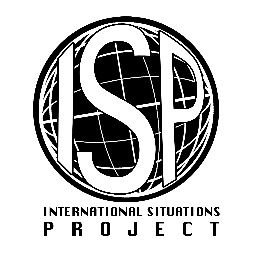 Original EnglishTranslation (Georgian)Belief in a religion helps one understand the meaning of life. რელიგია ადამიანებს ცხოვრების საზრისის გაგებაში ეხმარებაReligion helps people make good choices for their lives. რელიგია ადამიანებს სწორი ცხოვრებისეული არჩევანის გაკეთებაში ეხმარებაReligious faith contributes to good mental health. რელიგიურობა ხელს უწყობს ფსიქიკურ ჯანმრთელობასReligion slows down human progress.რელიგია აფერხებს კაცობრიობის განვითარებასThere is a supreme being controlling the universe.უზენაესი ძალა აკონტროლებს სამყაროსReligion makes people healthier. რელიგია ადამიანების ჯანმრთელობას უწყობს ხელსReligion makes people happier. რელიგიურობა აბედნიერებს ადამიანებსBelief in a religion makes people good citizens.რელიგიურობა ხელს უწყობს უკეთესი მოქალაქის ჩამოყალიბებასReligious practice makes it harder for people to think independently.რელიგიურობა ხელს უშლის დამოუკიდებელ აზროვნებასOnly weak people need religion.მხოლოდ სუსტ ადამიანებს სჭირდებათ რელიგიაReligion makes people escape from reality.რელიგია ადამიანებს აიძლებს გაექცნენ რეალობასPracticing a religion unites people with others. რელიგიაში ჩართულობა ადამიანს სხვებთან აერთიანებსReligious people are more likely to maintain moral standards. რელიგიური ადამიანები უფრო ზნეობრივები არიანReligious beliefs lead to unscientific thinking.რელიგიურობას მივყავართ არამეცნიერულ აზროვნებამდეIgnorance leads people to believe in a supreme being.უცოდინრობას მიჰყავს ადამიანები უზენაესი ძალის არსებობის რწმენამდეEvidence of a supreme being is everywhere for those who seek its signs.უზენაესი ძალის არსებობის დამადასტურებელი საბუთები უამრავია მათთვის ვინც მათ ეძებსReligion contradicts science.რელიგია ეწინააღმდეგება მეცნიერებას